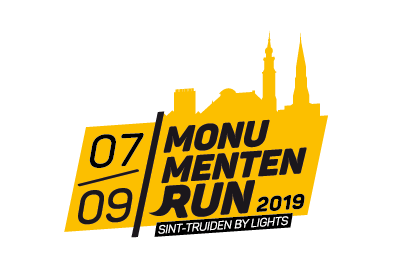 Start-to-run, van 5km naar 10kmDit is een loopschema van 10 weken met als einddoel de Monumentenrun 10km. Iedere week is opgebouwd uit 3 trainingsdagen en 4 rustdagen. Je kan schuiven met de planning als het je niet uitkomt maar probeer zeker na elke trainingsdag een rustdag in te plannen. Week 1: 01/07 – 07/07Week 2: 08/07 – 14/07Week 3: 15/07 – 21/07Week 4: 22/07 – 28/07Week 5: 29/07 – 04/08Week 6: 05/08 – 11/08Week 7: 12/08 – 18/08Week 8: 19/08 – 25/08Week 9: 26/08 – 01/09Week 10: 02/09 – 07/09Dag 130 minuten joggenDag 235 minuten joggenDag 310 minuten opwarmen/stretchen4000 m lopen, 4 x 100m versnellen10 minuten uitlopenDag 130 minuten joggenDag 238 minuten joggenDag 310 minuten opwarmen/stretchen4000 m lopen, 8 x 100m versnellen10 minuten uitlopenDag 130 minuten joggenDag 241 minuten joggenDag 310 minuten opwarmen/stretchen4000 m lopen, 4 x 100m versnellen10 minuten uitlopenDag 130 minuten joggenDag 245 minuten joggenDag 310 minuten opwarmen/stretchen3x100m versnellen gevolgd door 300m joggen en2x200m versnellen gevolgd door 400m joggenOng. 10 minuten uitlopenDag 130 minuten joggenDag 250 minuten joggenDag 310 minuten opwarmen/stretchen3x100m versnellen met 300m joggen( heel traag !) en 3x200m versnellen met 400m joggenOng. 10 minuten uitlopenDag 135 minuten joggenDag 235 minuten joggenDag 310 minuten opwarmen/stretchen4x100m versnellen met 300m joggen en 4x200m versnellen met 400m joggen( 100m snel en 200m snel afwisselen)Ong. 10 minuten uitlopenDag 135 minuten joggenDag 255 minuten joggenDag 310 minuten opwarmen/stretchen100m snel, 300m joggen, 200m snel, 400m joggen, 300m snel, 400m joggen + de reeks herhalenOng. 10 minuten uitlopenDag 135 minuten joggenDag 260 minuten joggenDag 310 minuten opwarmen/stretchen10x100m versnellen met 300m joggen10 minuten uitlopenDag 135 minuten joggenDag 265 minuten joggenDag 310 minuten opwarmen/stretchen100m snel en 200m joggen, 200m snel en 400m joggen, 300m snel en 400m joggen + de reeks herhalen10 minuten uitlopenDag 135 minuten joggenDag 225 minuten joggen07/09Monumentenrun